InhaltÜberblick über das Curriculum für Chemie Lehramt_Bachelor und Master	3Konzept und Organisation der Pädagogisch Praktischen Studien im Bachelorstudium	4Überblick: Pädagogisch-Praktische Studien	4Fachpraktika der PPS & Fachdidaktische Begleitung im Bachelorstudium	5Konzept und Organisation der Pädagogisch Praktischen Studien im Masterstudium	6Überblick: Pädagogisch-Praktische Studien im Master	6Leitfaden für das Eingangsgespräch mit Studierenden	7Unterlagen zur Unterrichtsplanung und Beobachtung	7Vorbereitungsraster	8Stundenbild	9Themenübersichtsblatt	10Beobachtungsraster 1: Unterrichtsgeschehen	11Beobachtungsaster 2: Kriterien für Diversität und Heterogenität im Unterricht	13Beobachtungsbogen 3: Fach- und Leistungsbezogene Einschätzung der Unterrichtsstunde	14Reflexionen für Pädagogisch Praktische Studien 1-4  NMS/AHS/ BMHS	15Ein kurzer Streifzug durch die Fachdidaktik Chemie	16Literatur und Web-Ressourcen:	19Liebe Mentorinnen und Mentoren!Danke, dass Sie sich bereit erklärt haben, Studierende in ihrer Professionalisierung zu unterstützen. Sie helfen dabei entscheidend mit, die wichtige Schnittstelle zwischen Theorie und Praxis zu überbrücken und den Studierenden Einblicke in ihr zukünftiges Berufsfeld zu bieten.Ein gut geplantes und begleitetes Praktikum kann in diesem Sinn erheblich zur optimalen Ausbildung der Lehramtsstudierenden beitragen. Aus diesem Grund haben wir für Sie Informationen über das Studium aufbereitet, damit Sie wissen auf welchem Stand die Studierenden zum Zeitpunkt der verschiedenen Praktika sein können. Zusätzlich finden sich in dieser Broschüre bewährte Materialien zur Unterstützung in der Durchführung und Begleitung der Pädagogischen Praktischen Studien 1-4 für alle Beteiligten.Ebenso beinhaltet die Broschüre Informationen über die Inhalte der fachdidaktischen Begleitlehrveranstaltungen, die parallel zu den Pädagogisch Praktischen Studien stattfinden.Diese Broschüre steht in einer elektronischen Version zur Verfügung unter: https://rfdz-chemie.uni-graz.at. Für nützliche Hinweise und Anregungen sind wir dankbar.ImpressumChemiedidaktik: Universität Graz und Pädagogische Hochschulen Steiermark und KärntenEva Freytag, Pia Jaritz, Alice Pietsch, Kerstin Rafetzeder, Eva Voitic und Helga Voglhuber				August 2019Überblick über das Curriculum für Chemie Lehramt_Bachelor und MasterDas Studium für Lehramt Sekundarstufe Allgemein gliedert sich in drei große Bereiche: Bildungswissenschaftliche Grundlagen (BWG), Pädagogisch Praktische Studien (PPS) und den Fachwissenschaften in den beiden Unterrichtsfächern inklusive der jeweiligen Fachdidaktik. Es umfasst ein Bachelorstudium mit 240 EC (8 Semester) und ein darauf aufbauendes Masterstudium mit 120 EC (4 Semester).Mehr unter: https://lehramtsstudien.uni-graz.at/Die folgende Tabelle mit den Lehrveranstaltungen aus dem Unterrichtfach Chemie soll einen Anhaltspunkt geben, welche Voraussetzungen die Praktikantinnen und Praktikanten in die Pädagogischen Praktischen Studien (PPS 1-4) mitbringen. Tabelle 1Konzept und Organisation der Pädagogisch Praktischen Studien im BachelorstudiumDen organisatorischen Rahmen und die formalen und inhaltlichen Anforderungen entnehmen Sie bitte dem Leitfaden für Pädagogisch -Praktische Studien:   https://www.phst.at/praxis/paedagogisch-praktische-studien/pps-sekundarstufe-ab/Es wird empfohlen das jeweilige Fachpraktikum begleitend mit den fachdidaktischen und bildungswissenschaftlichen Lehrveranstaltungen zu absolvieren (siehe Tabelle 2). Überblick: Pädagogisch-Praktische StudienTabelle 2Fachpraktika der PPS & Fachdidaktische Begleitung im BachelorstudiumSchwerpunkte der PPS1:In den PPS 1 liegt der Fokus auf einer Auseinandersetzung mit Grundfragen der Unterrichtsbeobachtung, Unterrichtsplanung und Unterrichtsdurchführung.  Inhalte der Fachdidaktische Begleitveranstaltung zu PPS 1 Chemie:Erste Hospitationen und UnterrichtsauftrittePlanung von Unterrichtsstunden und Durchführung im Praktikum sowie Reflexion über UnterrichtsstundenKennenlernen unterschiedlicher Schulbücher und Möglichkeiten des Classroom- Managements.Schwerpunkte der PPS2:In den PPS 2 liegt der Fokus auf einer Auseinandersetzung mit Diversität und Heterogenität in Bildungsprozessen im Klassenzimmer Inhalte der Fachdidaktische Begleitveranstaltung zu PPS 2 Chemie:Reflexion über Hospitationen und Unterrichtsauftritten unter Berücksichtigung von Diversität und Heterogenität im Unterrichtsgeschehen.Professioneller Umgang mit heterogenen LerngruppenDiversität und Heterogenität im Fachunterricht: Begabungsförderung, Genderaspekt, Alter, Sprache, Sonderpädagogischer Förderbedarf, usw.Schwerpunkte der PPS3:In den PPS 3 liegt der Fokus auf Planung, Durchführung und Reflexion von Unterricht unter besonderer Berücksichtigung der pädagogischen und fachdidaktischen Diagnose, Lernstandserhebung und Leistungsbeurteilung.Inhalte der Fachdidaktische Begleitveranstaltung zu PPS 3 Chemie:Reflexion über Hospitationen und Unterrichtsauftritten unter Berücksichtigung von LeistungsbeurteilungDie Leistungsbeurteilungsverordnung als rechtliche Basis von Leistungsfeststellung und LeistungsbeurteilungMethoden der Leistungsfeststellung, fachdidaktischen Diagnose und Lernstandserhebung.Konzept und Organisation der Pädagogisch Praktischen Studien im MasterstudiumIn den PPS 4 liegt der Fokus auf der Entwicklung eines fundierten pädagogisch-professionellen Selbstverständnisses durch Planen, Realisieren und Evaluieren des eigenen Unterrichts. Besondere Berücksichtigung sollen eine Vertiefung des Wissens um die Bedeutung von Sprache als Instrument des Lernens und die kritische Reflexion des Einsatzes digitaler Medien im Unterricht erfahren. Überblick: Pädagogisch-Praktische Studien im MasterTabelle 3Inhalte der Fachdidaktische Begleitveranstaltung zu PPS 4 Chemie:Reflexion über Hospitationen und Unterrichtsauftritten unter Berücksichtigung von sprachsensiblem Fachunterricht und dem Einsatz digitaler Medien.  Unterrichtsplanung unter Verwendung von digitalen Medien und Planungsinstrumenten bzw. Scaffolding-Methoden des sprachbewussten Unterrichts.Analyse von und Umgang mit komplexen Schulbuchtexten. Entwicklung von Fachsprache im Unterricht mit Hilfe des sprachbewussten Unterrichtes.Unterlagen zur Unterrichtsplanung und BeobachtungLeitfaden für das Eingangsgespräch mit Studierenden A) Nützliche Informationen über die Studierenden:Fragen zur Person: Wie sind Sie erreichbar? Welche Schule/en haben Sie besucht?Bringen Sie Erfahrungen in der Arbeit mit Jugendlichen mit? Gibt es bestimmte Themengebiete, die sie besonders gerne unterrichten würden?Fragen zum Studium:Wo befinden Sie sich im Chemie Lehramt Studium?Welches Fach studieren Sie noch?Wenn Sie schon PPS gemacht haben, welche Erfahrungen bringen Sie mit?Zielformulierungen für das Praktikum unter Berücksichtigung der Schwerpunkte.Führen Sie das Praxisportfolio (Sammlung aus allen Praktika)? B) Notwendige Informationen für die Studierenden:Allgemeines:Erreichbarkeit des Mentors/ der MentorinOrientierung im Schulgebäude – Konferenzzimmer, Sekretariat, Toiletten, Kopierer….Schulprofil inklusive der Stellung der Chemie erklärenHausordnung, Hinweis auf Vorbildwirkung, Mobiltelefon u.a.Stundenplan, Unterrichtszeiten erörternDigitale Plattformen: Stundenplan, WebUntis, Sokrates, Lernplattform, Schulhomepage …Informationen über die Klassen: Namen: Klassenlisten, Sitzpläne, NamenschilderLehrinhalte, Schwerpunkte, SchulbücherGewohnheiten, Rituale, Besonderheiten…Beurteilung: Neben den vorgeschriebenen Hospitationen, Besprechungen und gehaltenen Unterrichtsstunden bilden folgende Punkte Grundlage für eine positive Beurteilung: Pünktliches Erscheinen, kein unentschuldigtes Fernbleiben Zeitgerechte Abgabe der geplanten Unterrichtsvorbereitung (im Ermessen der Mentorin/des Mentors) vor eigenständigem Unterrichtsbeginn Zeitgerechte Abgabe (im Ermessen der Mentorin/des Mentors) des Reflexionsberichts (siehe Leitfaden) vor dem AbschlussgesprächBei negativer Beurteilung der Pädagogisch-Praktischen Studien steht gemäß § 43a (3) HG nur eine Wiederholung zu. Ein Verweis von der Praxisschule (z. B. auf Grund einer schwerwiegenden Pflichtverletzung) ist einer negativen Semesterbeurteilung gleichzuhalten. Die Absolvierungsbestätigung wird von den Praktikant/innen ausgefüllt vorgelegt.Nach Unterzeichnung der Absolvierungsbestätigung durch die Mentorin/den Mentor und die/den PKO übermittelt die/der PKo eine eingescannte Version an das Zentrum für PPS.In den fachdidaktischen Lehrveranstaltungen werden die folgenden Werkzeuge verwendet. VorbereitungsrasterKlasse: 	Datum:Kompetenzmodell Naturwissenschaften Chemie für die 8. Schulstufe: http://www.bifie.at/wp-content/uploads/2017/06/bist_nawi_kompetenzmodell-8_2011-10-21.pdfKompetenzmodell Oberstufe und Matura: https://www.bmb.gv.at/schulen/unterricht/ba/reifepruefung_ahs_lfch_22323.pdf?5te94mStundenbildKlasse: 	Datum:				Natürlich sind andere Ausführungen eines Stundenplanungsrasters möglich.Ebenso sind vorzubereiten:Versuchsvorschriften für LehrerInnen und SchülerInnen (bei Schülerversuchen), Arbeitsblätter, PPT oder Tafelbild, HefteintragEvaluation (Ergebnissicherung):  Wie überprüfe ich, dass ich meine Ziele erreicht habe?z.B. Fragen zum Inhalt, Erkenntnis, Grafiken/Skizzen interpretieren, Fragen zur Bewertung (Sichtweisen)Die Handlungskompetenzen W, E, S bzw. WO, EO und KO sollen abgedeckt sein.Fragen beginnen mit Operatoren z.B.: Beschreibe, zähle auf, führe an, erkläre,erörtere, begründe, interpretiere, fasse zusammen, stelle gegenüber, vergleiche….Schriftliche Reflexionen nach jeder gehaltenen Stunde (NMS)Studierende/r: ...................................................	PPS 1 / PPS 2 / PPS 3 /PPS4Praxisfach: .........................................................	Semester: WiSe/SoSe ........../............Praxisschule: ..........................................................	 Mentor/in: ...............................................................................................................                                   .....................................................................                                 Ort, Datum			                                          Unterschrift der Mentorin / des MentorsBeobachtungsraster 1: UnterrichtsgeschehenZur Unterrichtsbeobachtung möchten wir Ihnen folgenden Beobachtungskriterien und mögliche Indikatoren vorschlagen. Wir empfehlen gezielt Beobachtungskriterien auszuwählen. Weitere Beispiele finden Sie unter der angegebenen Quelle auf S.11Kriterium: Klare Strukturierung Weitere Bemerkungen:Kriterium: Methodenvielfalt Weitere Bemerkungen:Kriterium: Echte Lernzeit Weitere Bemerkungen:Kriterium: Lernförderliches Klima Weitere BemerkungenQuelle:Adaptiert nach https://www.lis.bremen.de/detail.php?template=20_search_d&search%5Bsend%5D=true&lang=de&search%5Bvt%5D=G%FCtekriterien+von+Unterricht+und+ihre+Indikatoren.[zuletzt abgerufen am 30.07.2019]Zur Unterrichtsbeobachtung möchten wir Ihnen folgenden Beobachtungsbogen vorschlagen.Selbstverständlich kann der Fokus auf einzelne Teile gelegt werden bzw. können andere Beobachtungskriterien aufgestellt werden.Beobachtungsaster 2: Kriterien für Diversität und Heterogenität im Unterricht Datum:…………………….Klasse………. Stunde:…………Beobachter/in:…………………………………………RepräsentationWie ist der Anteil der Burschen und Mädchen in der Klasse?Schätzen Sie den Anteil der Schülerinnen und Schüler mit Migrationshintergrund ein.Gibt es Schülerinnen und Schüler mit besonderen sozialen und/oder anderen Lernbedürfnissen?Charakterisieren Sie das Rollenverhalten von einzelnen Schülerinnen und Schülern bzw. Gruppen in der Klasse.RessourcenWerden alle Schülerinnen und Schüler (Diversität) gleichmäßig im Unterricht angesprochen?Beteiligen sich die Schülerinnen und Schüler gleichmäßig am Unterricht?Wie viel Aufmerksamkeit bekommen stille oder zurückhaltende Schülerinnen und Schüler?Bekommen Burschen und Mädchen gleich viel Aufmerksamkeit?Wie viel Aufmerksamkeit bekommen Schülerinnen und Schüler mit Migrationshintergrund bzw. besonderen Bedürfnissen?Wie beteiligen sich die Schülerinnen und Schüler an Aufgaben außerhalb der Lehrstoffvermittlung (Tafellöschen, technische Betreuung…)?RealitätWarum bekommen Schülerinnen und Schüler unterschiedlich viel Aufmerksamkeit?Wie kommt es zu unterschiedlichem Verhalten der Schülerinnen und Schüler?Welche methodischen Ansätze für die beobachteten Situationen kennen Sie?Quellen:Adaptiert nach: https://gender-mainstreaming.rlp.de/de/gender-mainstreaming/instrumente-und-methoden/die-3-r-methode [Zuletzt aufgerufen am 30.07.2019]
IMST Gender_Diversität Handreichung 2017: https://www.imst.ac.at/app/webroot/files/GD_Handreichung_web_final.pdf [Zuletzt aufgerufen am 31.07.2019]Zur Unterrichtsbeobachtung möchten wir Ihnen folgenden Beobachtungsbogen vorschlagen.Selbstverständlich kann der Fokus auf einzelne Teile gelegt werden bzw. können andere Beobachtungskriterien aufgestellt werden.Beobachtungsbogen 3: Fach- und Leistungsbezogene Einschätzung der UnterrichtsstundeDatum:…………………….Klasse………. Stunde:…………Beobachter/in:…………………………………………Quellen: adaptiert nach: piko Brief 4 (Duit, R., Wodzinski, C.) 
http://www.ipn.uni-kiel.de/de/das-ipn/abteilungen/didaktik-der-physik/piko [zuletzt aufgerufen am 20.09.2017]Nach: IQES online – Instrumente für die Qualitätsentwicklung und Evaluation von Schulen. https://www.iqesonline.net/ [Zuletzt aufgerufen am 30.07.2019]Reflexionen für Pädagogisch Praktische Studien 1-4  NMS/AHS/ BMHS Die Studierenden sind verpflichtet dem /der Mentor/-in einen abschließenden Bericht für das PPS vorzulegen. Dieser soll Grundlage für das Abschlussgespräch sein.Die Studierenden sind verpflichtet, im Rahmen der Begleitlehrveranstaltungen zu den PPS reflektierend zu berichten.Checkliste für Reflexionsberichte: Zeitprotokoll aller anwesenden Stunden (Hospitationen, Besprechungen, Lehrauftritte)Persönliche Ausgangslage/ZieleWarum studiere ich Chemie? Wie lange studiere ich schon?Welche Ziele und Schwerpunkte werden in den absolvierten PPS verfolgt?Was möchte ich für mich persönlich klären?Wie ist mir die Umsetzung der Inhalte der jeweiligen PPS (1-4) gelungen?Eindrücke von den Hospitationen – die sogenannten W-Fragen als LeitfadenWelche Klassen? Klassengröße?Welche Stunden? Wann?Welche Themen? Welches Schulbuch? Welche Medien?Welche Beobachtungen?ResumeeWelche Sichtweisen über die Rolle von Lehrerinnen und Lehrern wurden bestätigt, welche habe ich neu dazugewonnen?Welche Stärken/Schwächen in meinem Verhaltensrepertoire habe ich beim Unterrichten entdeckt?Was habe ich dazugelernt? Inwieweit habe ich mich in meiner Lehrer-/innenrolle entwickeltWelche Lernfelder sehe ich für meine weitere berufliche Entwicklung?Konkrete MaterialienPlanungsskizzenArbeitsblätter Handouts für SchülerInnenDigitale Medien, Präsentationen…Praxisportfolio Zusätzlich empfehlen wir ein Praxisportfolio zu führen als Sammlung von Reflexionsberichten und anderen Werkstücken aus allen Praktika. Es gewährt einen Überblick über die bereits gesammelten Erfahrungen der Studierenden aus vergangenen Praktika und der noch offenen Tätigkeitsbereiche (die nach Möglichkeit in das Praktikum inkludiert werden können). Aspekte des Praxisportfolios können in den Besprechungsstunden behandelt werden. Ein kurzer Streifzug durch die Fachdidaktik Chemie Die Fachdidaktik versteht sich als Bindeglied zwischen der Fachwissenschaft Chemie und den Erziehungswissenschaften. Sie ist somit die Berufswissenschaft der Lehrpersonen für das Unterrichtsfach Chemie. In den folgenden Zeilen sollen ein paar wichtige Punkte vorgestellt werden, welche für die alltägliche Unterrichtsgestaltung besonders wichtig sind. Das Stufenmodell der geistigen Entwicklung nach PiagetEs ist für uns Chemielehrpersonen selbstverständlich im Unterricht altersgemäß vorzugehen. Aber was heißt dies und was muss dabei beachtet werden? Der Schweizer Biologe und Entwicklungspsychologe Jean Piaget wollte mit seiner Theorie der geistigen Entwicklung des Menschen zeigen, dass die Schritte der Entwicklung des Denkens und der Erkenntnis einer gewissen Genese unterliegen. Piaget stellte fest, dass sich die menschliche Kognition mit zunehmendem Alter nicht nur quantitativ, sondern auch qualitativ verändert. Dies bedeutet, dass sich das kindliche Denken vom konkreten zum Abstrakten sowie vom Einfachen zum Differenzierten verändert. Es wird systematischer, flexibler und angepasster.Doch die zeitliche Anpassung an diese geistige Entwicklung ist individuell verschieden. Piaget meinte, dass bis zum 13. Lebensjahr das Denken der Schülerinnen und Schüler an anschaulich erfahrbare Inhalte gebunden ist, die Schülerinnen und Schüler also ein konkretes Denken und Handeln besitzen (konkret operational). Ab dem 13. Lebensjahr beginnt langsam die Entwicklung des abstrakten Denkvermögens (formal operational). Erst jetzt kann mit abstrakten Inhalten wie Hypothesen umgegangen werden. Die höchste Form des logischen Denkens ist erreicht. Dies würde nach Piaget bedeuten, dass mit 16 Jahren alle Schülerinnen und Schüler in der höchsten Form des logischen Denkens angekommen sind und sollten demnach in der Lage sein, mit den abstrakten Anforderungen der Hypothesen- und Modellwelt der Chemie im Unterricht umzugehen. Doch der Schulalltag weißt ein ganz anderes Profil auf, was von Piagets Schülern und anderen Entwicklungspsychologen wissenschaftlich bereits belegt worden ist. Dies bedeutet nun für unseren Chemieunterricht, dass in einer Klasse neben ein paar Schülerinnen und Schüler mit der Fähigkeit formal operational zu denken und handeln es viele Schülerinnen und Schüler gibt, die die konkrete Denk- und Handlungsweise bevorzugen oder sich im Entwicklungsübergangsfeld zur Abstraktionsfähigkeit befinden. Wir müssen also den Begriff altersgemäß gegen entwicklungsgemäß austauschen. Bei der Unterrichtsgestaltung ist es demnach empfehlenswert, das Klassenprofil bezüglich der geistigen Entwicklungsstufen zu berücksichtigen. Bestimmte (Denk)-Fehler sind entwicklungsabhängig.Piaget meinte auch, dass durch eine „aktive Erfahrung“ die Entwicklung zum abstrakten Denken beschleunigt werden kann. SchülervorstellungenBevor Schülerinnen und Schüler in den Chemieunterricht kommen, haben sie schon einige Erfahrungen mit ihrer Umwelt gemacht und sich ihre eigenen Erklärungen dazu gebildet. Diese eigene Theoriewelt wird nun im Chemieunterricht der Theorie- und Modellwelt der Chemie gegenübergestellt, wodurch es zweifelsfrei zu Verwirrungen, Missverständnissen, aber auch zur Ablehnung des Unterrichtsfaches Chemie kommen muss. Auch die Alltagssprache trägt zu Verständnisschwierigkeiten im Chemieunterricht bei. Z.B. „Feuer vernichtet, jetzt ist der Stoff weg!“, „Zucker löst sich auf und verschwindet“, „Das Gefäß ist leer, da ist nur Luft drin“, „Gase sind nichts“.Grundbegriffe und Basiskonzepte Beide fachdidaktischen Formulierungen sind für die Gestaltung eines auf die Erkenntnis hin orientierten Unterrichts bedeutsam und werden auch im Lehrplan formuliert.5 Grundbegriffe: Bilden Beschreibungsmöglichkeiten für das Beobachtbare, für Phänomene und für Naturzusammenhänge     Stoff – Element – Atom – Energie – chemische Reaktion5 Basiskonzepte: Bilden die Denkschemata zu den Grundbegriffen; Sie sind komplexe Erklärungsmuster   (im Lehrplan: didaktische Grundsätze)Sec II: Stoff-Teilchen Konzept (mit Größenkonzept), Struktur-Eigenschaftskonzept, Energiekonzept, Donator-Acceptor Konzept, GleichgewichtskonzeptSec I: Der Begriff Basiskonzept wird im Sec I-Lehrplan nicht explizit verwendet. Es existiert jedoch der Hinweis auf die Lernschemata Stoff-Teilchen Konzept, Struktur-Eigenschaftskonzept und Konzept der chemischen ReaktionDas Experiment bzw. der VersuchDas Experiment ist ein zentrales Element in den Naturwissenschaften und nimmt im naturwissenschaftlichen Unterricht zwei wichtige, ineinander übergreifende Funktionen ein. So ist das Experiment zum einen ein methodisches Werkzeug der Lehrperson in den unterschiedlichsten Phasen und Bedingungen des Unterrichts, und zum anderen für die Schülerinnen und Schüler ein wesentlicher Bestandteil im Prozess des naturwissenschaftlichen Erkenntnisgewinns. Dem Experiment ist somit auch die Schlüsselrolle für das Verstehen naturwissenschaftlicher Arbeits- und Denkweisen zuzuordnen. So wird eben in der Fachdidaktik das Experimentieren als grundlegende naturwissenschaftliche Erkenntnismethode definiert, um die Fach- und Handlungskompetenzbereiche abzudecken (siehe Kompetenzmodell der 8. Schulstufe und Oberstufe/Matura)Es gilt also: „Ein Experiment ist nicht unterrichtsbegleitend, sondern unterrichtstragend“. Damit dies auch gelingen kann, bedarf es vieler methodisch-didaktischer Voraussetzungen, für welche nicht nur die Fachdidaktik, sondern auch die Fachwissenschaft, die Erziehungswissenschaften und die Lernpsychologie den Rahmen bilden.Zu klären gilt es noch den Begriff “Versuch”. Ist beim Experiment eine Vorgangsweise gemeint, bei der bestimmte Vermutungen überprüft, bewiesen oder wiederlegt werden, so trifft dies für den Versuch nicht zu. Dieser besteht meistens aus dem Nacharbeiten einer Versuchsvorschrift. Doch auch dabei kann ein Repertoire an naturwissenschaftlichen Denk- und Arbeitsweisen erfahren bzw. erweitert werden (z.B. strategische Planung, Schlussfolgerungen, Aufwerfen neuer Fragestellungen, Einsatz der Blindprobe, etc.) Typische fachgemäße Arbeitsweisen der Chemie werden dabei übermittelt, indem eine Verzahnung manueller Tätigkeit mit kognitiver Aktivierung stattfindet.Das Dreieck der Chemie – das Johnstone DreieckWenn in der Chemie von Stoffen und Vorgängen die Rede ist, gibt es 3 Sichtweisenebenen, die in einem Zusammenhang stehen. Die Realitäts- oder Beobachtungsebene: Was sehe ich, wenn ich den Stoff oder die Reaktion beobachte? Auch Stoffebene oder makroskopische Ebene (m) genanntDie Erklärungs- oder Modellebene: Wie erkläre ich mir das, was ich sehe? Wie kann ich mir mit Hilfe einer modellartigen Vorgangsweise die „kleinsten Teilchen“ zur Vorstellung bringen und mit Hilfe dieser Stoffeigenschaften bzw. Reaktionsabläufe erklären. Auch Teilchenebene oder submikroskopische Ebene (s) genannt.Symbolebene: Durch welche Symbole, Formeln und Reaktionsgleichungen kann ich meine Beobachtungen und Erklärungen dokumentieren. Auch Formalebene (f) genannt. In einem erfolgreichen Chemieunterricht muss der fachdidaktische Weg durch die 3 Ebenen Weg klar und für die SchülerInnen eindeutig erkennbar, durchgeführt werden.                                                                Abb.: 1 Das Johnstone Dreieck mit den Ebenen m, s, fUnterrichtsmethodenBegriffsbestimmung:Die Unterrichtsmethode ist der prinzipielle Weg, den Lehrerinnen und Lehrer sowie Schülerinnen und Schüler beschreiten, um die Ziele des Unterrichts zu erreichen, d.h. die Unterrichtsgegenstände zu vermitteln (Lehrende) bzw. sich diese anzueignen (Lernende). 3 Elemente der MethodikUnterrichtsverfahrenDarlegend-informativ, forschend-entwickelnd, historisch-genetisch/problemorientiert, kontextorientiert, auf Schülervorstellungen hin orientiert, gesellschaftskritisch/problemorientiert, projektorientiert, fächerübergreifend, experimentell-problemorientiert …Grobmethoden und SozialformenLernzirkel/-straße, Stationen-lernen/-experimentieren, Gruppenpuzzle, Kugellager, (experimentelle) Gruppenarbeit, Leittext, Streitgespräch, Lernen durch Lehren, lehrerzentriertes Erarbeiten, direktes Unterrichten ….FeinmethodenErläuterung einzelner Sachverhalte an der Tafel, Beamer, Lernaufgaben, Bearbeitung von Arbeitsaufträgen, Nachschlagen in (Schul)-Büchern, Internet, Demo- und Schülerversuche., L/Sch- und Sch/Sch-Gespräch, Lehrervortrag, Mind-maping …. Literatur- und Web-Ressourcen:Literatur:Barke, H.-D., Harsch, G.; Chemiedidaktik – Diagnose und Korrektur von Schülervorstellungen; Springer Verlag (2006)Barke, H.-D., Harsch, G., Marohn, A., Krees, S.; Chemiedidaktik kompakt – Lernprozesse in Theorie und Praxis; Springer Spektrum (2015)Grell, J.; Grell, M.; Techniken des Lehrerverhaltens; Beltz Verlag (2001)Harm, Andreas G.; 55 Methoden Chemie. einfach, kreativ, motivierend; Auer Verlag (2015) Harm, Andreas G.; 55 Stundeneinstiege Chemie. einfach, kreativ, motivierend; Auer Verlag (2014) Labudde, P.; Fachdidaktik Naturwissenschaft; UTB Verlag (2013)Reiners, Chr.; (2016) Chemie vermitteln; Fachdidaktische Grundlagen und Implikationen; Springer Spektrum (2016)Rieß, W.; Wirtz, M.; et. al; Experimentieren im mathematisch-naturwissenschaftlichen Unterricht; Springer Spektrum (2013)Sieve, B. (Hrsg.); Hilker, F; Sach, M.; Chemie unterrichten – ein praktischer Ratgeber für Berufseinsteiger; Friedrich Verlag (2018)Sommer, K.; Wambach-Laicher, J.; Pfeifer, P.; (Hrsg.)  Konkrete Fachdidaktik Chemie: Grundlagen für das Lernen und Lehren im Chemieunterricht; Friedrichverlag (2018)Tajml, Hägi- Mead; Sprachbewusste Unterrichtsplanung. Prinzipien, Methoden und Beispiele für die Umsetzung; Waxmann (2017)Zeitschriften:Chemie&Schule; Verbandszeitschrift des VCÖ; Seeham 
Naturwissenschaften im Unterricht – Chemie (NiU-Ch); Friedrich Verlag Web-RessourcenZentrum für Pädagogisch Praktische Studien Sekundarstufe ABhttps://www.phst.at/phst/organisation-leitung/kompetenzzentren-stellen/kompetenzzentren/zentrum-fuer-paedagogisch-praktische-studien-sek-ab-graz/Zentrum für PädagogInnenbildung der Uni Grazhttps://zentrum-paedagoginnenbildung.uni-graz.at/Leitfäden zu allen Fächern sowie bildungswissenschaftlichen Begleitlehrveranstaltungenhttps://pbnet.blog/leitfaeden-fachdidaktische-begleitung/Curriculum für den Bachelor Lehramt Sekundarstufe: 
https://online.uni-graz.at/kfu_online/wbMitteilungsblaetter.display?pNr=5288248Curriculum für den Master Lehramt Sekundarstufe: 
https://online.uni-graz.at/kfu_online/wbMitteilungsblaetter.display?pNr=5288252Regionales Fachdidaktik Zentrum Chemiehttps://rfdz-chemie.uni-graz.atKontakte:Pia Jaritz			josefine.jaritz@uni-graz.at Alice Pietsch		alice.pietsch@phst.atKerstin Rafetseder	kerstin.rafetseder@phst.atEva Voitic		eva.voitic@phst.atHelga Voglhuber		helga.voglhuber@ph-kaernten.ac.atBachelorBachelorBachelorBachelorSemester(empfohlen)FachlehrveranstaltungFachdidaktikPädagogisch Praktische Studien1.Einführung in die Laboratoriumspraxis/VorlesungAllgemeine Chemie / VorlesungAllgemeine Chemie / LaborübungChemisches Rechnen/ Vorlesung mit Übung2.Grundlagen der Biologie/VorlesungGrundlagen der Physik/ VorlesungAnalytische Chemie / VorlesungEinführung in die Fachdidaktik Chemie/Seminar3.Analytische Chemie / LaborübungPhysikalische Chemie / VorlesungSchulexperimente I/Laborübung4.Physikalische Chemie / SeminarPhysikalische Chemie / LaborübungOrganische Chemie / VorlesungSchulexperimente II/ LUFachdidaktische Begleitung zu PPS 1/SeminarPPS 1 Chemie5.Anorganische Chemie/ VorlesungSchulexperimente III/ LUFachdidaktische Begleitung zu PPS 2/SeminarPPS 2Chemie6.Laborübung zur Synthese aus Organischer und Anorganischer Chemie Biochemie / VorlesungFachdidaktische Begleitung zu PPS 3/SeminarPPS 3Chemie7.Laborübung für unterrichtsrelevante Arbeitsmethoden in der BiochemieLebensmittelchemie / VorlesungÖkotechnik und Umwelttechnik/Vorlesung Vertiefende FachdidaktikDigitale Medien im Chemieunterricht/Vorlesung mit Übung8.Chemie der Naturstoffe / VorlesungSicherheit und Entsorgung im Schulalltag/ VorlesungMasterMasterMasterMaster1.Interdisziplinäres Projekt/ LaborübungFachdidaktische Aufbereitung d. Projekts/SeminarFachdidaktische Begleitung zur PPS 4 Chemie/Seminar1.-4. SemesterPPS4Chemie1-4 Semester2.Die Chemische Bindung/ VorlesungInstrumentelle Analytik/ VorlesungFachdidaktische Spezialgebiete und Forschungszugänge/SeminarAußerschulische Lernorte und Projekte/Exkursion mit Übung3.Metallorganik für LAK/ VorlesungKolloidale Systeme/ Vorlesung4.Vertiefendes wissenschaftliches Seminar/ SeminarBACHELORSemesterPraktikaSchul-typBegleit-LV der BWG und FDBACHELOR2Orientierungspraktikum (2 EC)16 h Auseinandersetzung mit Basisliteratur zum Konzept der NMS 12 h Praxiserfahrungen gewinnen/Berufsfeld erkunden in NMS 8 h wöchentliche Reflexion unter Einbeziehung der Basisliteratur 4 h Besprechung; 10 h ReflexionsberichtNMSTheorie und Praxis des Unterrichts (2 EC)BACHELOR4/5PPS 1 im Unterrichtsfach A (2 EC) und Unterrichtsfach B 
bzw. in der Spezialisierung (2 EC)AHSBMHSNMSEinführung in die pädagogische Forschung (2 EC)Fachdidaktische (FD) Begleitung zu PPS 1 im UF A (1 EC) und im UF B bzw. in der Spezialisierung (1 EC)BACHELOR5PPS 2 im Unterrichtsfach A (3 EC) und Unterrichtsfach B 
bzw. in der Spezialisierung (3 EC)AHSBMHSNMSDiversität und Inklusion (2 EC)FD Begleitung zu PPS 2 im UF A (2 EC) und im UF B bzw. in der Spezialisierung (2 EC)BACHELOR6PPS 3 im Unterrichtsfach A (3 EC)und Unterrichtsfach B 
bzw. in der Spezialisierung (3 EC)AHSBMHSNMSPädagogische Diagnostik, Förderung und Leistungsbeurteilung (2EC)FD Begleitung zu PPS 3 im UF A (2 EC) und im UF B bzw. in der Spezialisierung (2 EC)BACHELOR7Forschungspraktikum (2 EC)Qualitätssicherung und Evaluation (1 EC)MA S T ERSemesterPraktikaSchul-typBegleit-LV der BWG und FDMA S T ER1-4PPS 4 im Unterrichtsfach A (8 EC)und Unterrichtsfach B (8 EC)
bzw. in der Spezialisierung (8 EC)AHSBMHSNMSSprachliche Bildung im Kontext (2EC) von Mehrsprachigkeit Digitale Kompetenz(2 EC)FD Begleitung zu PPS4 im UF A (2EC) und UF B (2EC) bzw. SpezialisierungMA S T ER1-4Pädagogisches Praktikum im schulischen/außerschulischen Bereich (4EC)AHSBMHSNMSReflexion (2EC)InduktionsphaseDie Unterrichtstätigkeit im Rahmen der Induktionsphase kann für die Fachpraktika und das Pädagogische Praktikum im schulischen/außerschulischen Bereich anerkannt werden. Die Absolvierung der fachdidaktischen Begleitlehrveranstaltungen und der Reflexion zum Pädagogischen Praktikum im schulischen/außerschulischen Bereich ist für alle Studierenden ausnahmslos verpflichtend zu besuchen.       Die Anerkennung erfolgt nach Vorlage der Bestätigung durch die Bildungsdirektion.InduktionsphaseDie Unterrichtstätigkeit im Rahmen der Induktionsphase kann für die Fachpraktika und das Pädagogische Praktikum im schulischen/außerschulischen Bereich anerkannt werden. Die Absolvierung der fachdidaktischen Begleitlehrveranstaltungen und der Reflexion zum Pädagogischen Praktikum im schulischen/außerschulischen Bereich ist für alle Studierenden ausnahmslos verpflichtend zu besuchen.       Die Anerkennung erfolgt nach Vorlage der Bestätigung durch die Bildungsdirektion.InduktionsphaseDie Unterrichtstätigkeit im Rahmen der Induktionsphase kann für die Fachpraktika und das Pädagogische Praktikum im schulischen/außerschulischen Bereich anerkannt werden. Die Absolvierung der fachdidaktischen Begleitlehrveranstaltungen und der Reflexion zum Pädagogischen Praktikum im schulischen/außerschulischen Bereich ist für alle Studierenden ausnahmslos verpflichtend zu besuchen.       Die Anerkennung erfolgt nach Vorlage der Bestätigung durch die Bildungsdirektion.InduktionsphaseDie Unterrichtstätigkeit im Rahmen der Induktionsphase kann für die Fachpraktika und das Pädagogische Praktikum im schulischen/außerschulischen Bereich anerkannt werden. Die Absolvierung der fachdidaktischen Begleitlehrveranstaltungen und der Reflexion zum Pädagogischen Praktikum im schulischen/außerschulischen Bereich ist für alle Studierenden ausnahmslos verpflichtend zu besuchen.       Die Anerkennung erfolgt nach Vorlage der Bestätigung durch die Bildungsdirektion.InduktionsphaseDie Unterrichtstätigkeit im Rahmen der Induktionsphase kann für die Fachpraktika und das Pädagogische Praktikum im schulischen/außerschulischen Bereich anerkannt werden. Die Absolvierung der fachdidaktischen Begleitlehrveranstaltungen und der Reflexion zum Pädagogischen Praktikum im schulischen/außerschulischen Bereich ist für alle Studierenden ausnahmslos verpflichtend zu besuchen.       Die Anerkennung erfolgt nach Vorlage der Bestätigung durch die Bildungsdirektion.Thema:Thema:Thema:Lehrplanbezug: C1 bis C5 (Siehe Kompetenzmodell für 8. Schulstufe bzw. Oberstufenmodell)Lehrplanbezug: C1 bis C5 (Siehe Kompetenzmodell für 8. Schulstufe bzw. Oberstufenmodell)Lehrplanbezug: C1 bis C5 (Siehe Kompetenzmodell für 8. Schulstufe bzw. Oberstufenmodell)Warum?ZieleWas?InhaltWie?Methode(n)Allg. Ziele (siehe Lehrplan) Fachliche ZieleWarum sind mir diese Fach- und Handlungskompetenzen wichtig?Auch Experiment(e)-Auswahl danach begründenDie Schüler/innen sollen folgendes wissen und können:Mit welchen Fachinhalten kann ich meine Ziele erreichen? Was ist dazu wichtig?Fachlich klar formulieren, worum es geht! Unwichtiges weglassen!Welche Methode(n) wende ich zum Erreichen meiner Ziele an?Allg. Ziele (siehe Lehrplan) Fachliche ZieleWarum sind mir diese Fach- und Handlungskompetenzen wichtig?Auch Experiment(e)-Auswahl danach begründenDie Schüler/innen sollen folgendes wissen und können:Mit welchen Fachinhalten kann ich meine Ziele erreichen? Was ist dazu wichtig?Fachlich klar formulieren, worum es geht! Unwichtiges weglassen!Frontalunterricht, Bearbeiten von Aufgabenstellungen (mit Experiment), Chemie im Kontext (Berührungsphase –Neugierphase- Erarbeitungs-phase-Überprüfungsphase),  Leittext, Choice2learn, Stationenbetrieb,Text-bearbeitung, Gruppenpuzzle etc.Welche(s) Experiment(e):Welche Basiskonzepte kommen vor: Thema:Thema:Thema:Thema:Thema:ZeitMethode(n)SozialformenUnterrichts-phaseUnterrichtsschritteInhalt / Beschreibung der MethodeErwarteteSchülerbeteiligungZiel: Ziel: Ziel: Ziel: Ziel: Ziel:Ziel:Ziel:Ziel:Ziel:Ziel:Ziel:Ziel:Ziel:Ziel:ThemenübersichtsblattZl.DatumKlasseUnterrichtsthemaParaphe (Mentor/in)123456789101112131415AusprägungAusprägungAusprägungAusprägungIndikator sehr                               sehr gering                           stark sehr                               sehr gering                           stark sehr                               sehr gering                           stark sehr                               sehr gering                           starkBemerkung1Die Lehrkraft setzt Rituale im Unterricht ein.2Die Lehrkraft gibt einen  Überblick über geplante Unterrichtsschritte.3Die Lehrkraft hält sich an angekündigte Unterrichtsschritte.4Die Lehrkraft hält angekündigte Konsequenzen, z.B. bei Regelverstößen ein.5Die Lehrkraft wechselt Sozialformen während des Unterrichtsverlaufs.6Die Klasse arbeitet in schüleraktiven Phasen selbstständig.AusprägungAusprägungAusprägungAusprägungIndikator sehr                               sehr gering                           stark sehr                               sehr gering                           stark sehr                               sehr gering                           stark sehr                               sehr gering                           starkBemerkung1Die eingesetzten Methoden passen zu den angekündigten Zielen und Inhalten des Unterrichts2Fachspezifische Arbeitsweisen werden eingesetzt3Wiederholungs- und Unterrichtsphasen werden in den Unterricht integriert.4Die Schülerinnen und Schüler arbeiten aktiv mit.5Die Unterrichtsangebote sprechen verschiedene Lerntypen an.6Der Unterricht ist phasenweise offen gestaltetAusprägungAusprägungAusprägungAusprägungIndikator sehr                               sehr gering                           stark sehr                               sehr gering                           stark sehr                               sehr gering                           stark sehr                               sehr gering                           starkBemerkung1Der Unterricht fängt pünktlich an und hört pünktlich auf.2Die Arbeitsmaterialien sind zu Stundenbeginn einsatzbereit.3Die Aufgabenformulierungen sind den Schülerinnen und Schülern angemessen.4Die Mehrzahl der Schülerinnen und Schüler arbeitet konzentriert.5Es gibt nur wenige Disziplinstörungen6Disziplinkonflikte werden außerhalb der Stunde geregelt.AusprägungAusprägungAusprägungAusprägungIndikator sehr                               sehr gering                           stark sehr                               sehr gering                           stark sehr                               sehr gering                           stark sehr                               sehr gering                           starkBemerkung1Der Klassenraum macht einen sauberen, gepflegten und aufgeräumten Eindruck.2Die Lehrperson bemüht sich alle in den Unterricht einzubeziehen.3Die Lehrer/innen gehen respektvoll mit den Schüler/innen um und umgekehrt.4Die Schüler/innen gehen respektvoll miteinander um.5Die Schüler/innen unterstützen und helfen einander.6Die Lautstärke ist der Sozialform angepasst.Qualitätskriterien „guter“ ChemieunterrichtNicht erkennbarStark ausgeprägt1Der Aufbau ist fachlich konsistent und schlüssig2Vorwissen, Vorstellungen und Alltagserfahrungen von Schülerinnen und Schülern werden berücksichtigt3Neue Inhalte werden in Anwendungskontexte eingebettet4Schülerinnen und Schüler kommen zu Wort und werden zum Denken angeregt5Experimente werden sinnvoll in den Lernprozess eingebettet6Lern- und Leistungssituationen werden getrennt7Fehler werden als Lernchancen gesehen8Die Kriterien der Leistungsbeurteilung sind transparent9Die Lehrkraft traut den Schülerinnen und Schülern Leistungsvermögen zu10Die Lehrperson setzt Methoden ein, um den Lernerfolg zu sichern und zu kontrollierenKommentare, Auffälliges:Kommentare, Auffälliges:Kommentare, Auffälliges:Kommentare, Auffälliges:Kommentare, Auffälliges: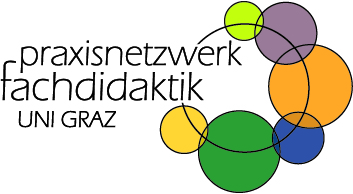 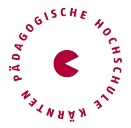 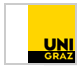 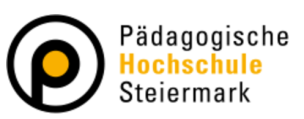 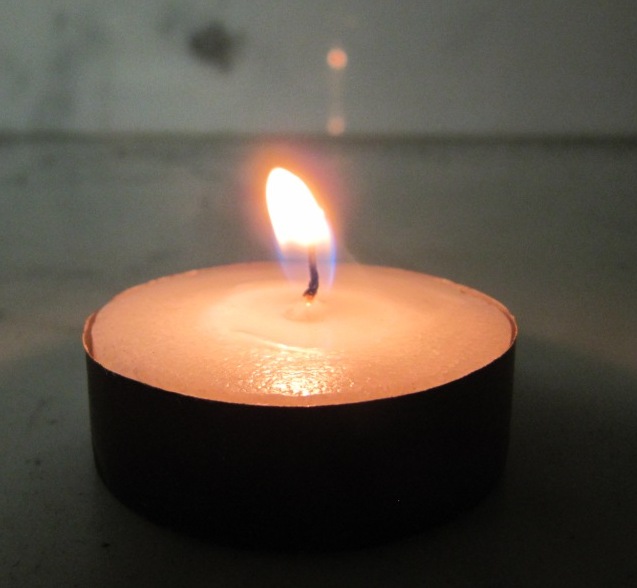 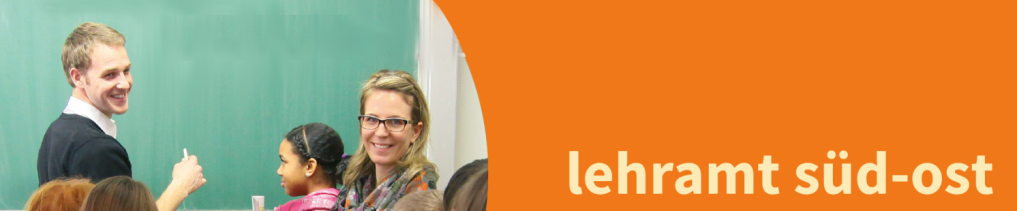 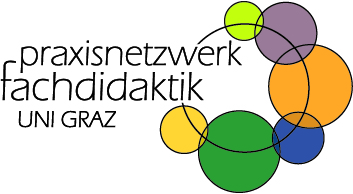 